         На территории Саткинкого муниципального района в период с 01.11.2020 года по 30.11.2020 года была проведена межведомственная профилактическая акция «Я и Закон».          В ходе проведения акции главная задача учреждений системы профилактики Саткинского района -  это повышение правовой грамотности несовершеннолетних и их законных представителей,  профилактика асоциальных явлений в молодежной среде, создание качественного, полезного,  разнообразного и интересного досуга для всех категорий населения, размещение  полезных для детей и подростков телефонов и контактов.          С учетом мер профилактики коронавирусной инфекции COVID-19, в школах и техникумах района прошли встречи учащихся с представителями правоохранительных органов. В социальных сетях на страничках учреждений района размещены информации ( презентации) «Жестокое обращение в семье и на улице» , «20 ноября День правовой помощи несовершеннолетним», «Опасные увлечения»,  «Конвенция о правах ребенка» , разработаны методические рекомендации для преподавателей, тренеров «Как предотвратить жестокое обращение с детьми», а также  мастер – классы, видеожурналы, видеофестивали, онлайн – экскурсы, познавательные видеоролики, флешмобы, проведены литературные онлайн – викторины, конкурс сочинений  «Иди, мой друг, всегда дорогою добра».	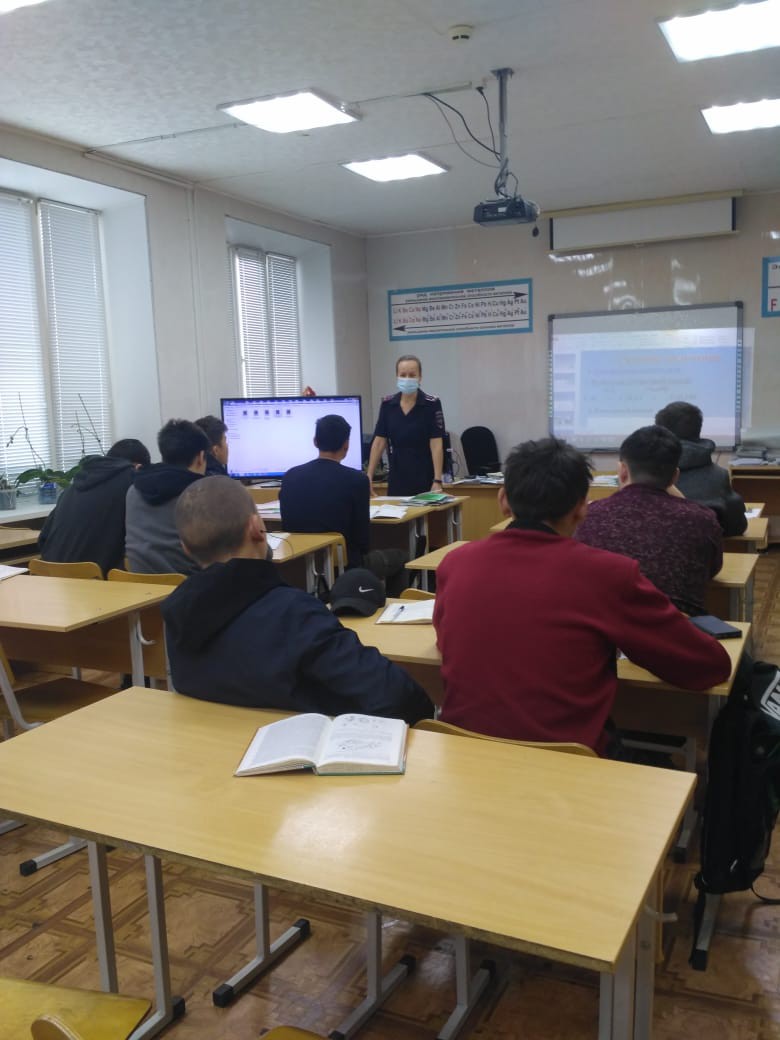 